  Client Questionnaire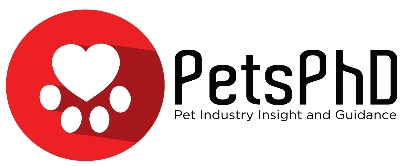 When completed, please save this document with a unique name which includes your company name, and email to greg@petsphd with your inquiry about our services. Thank You  Name:  Name:  Product(S): Product(S): Email: Email: Phone:Phone:Date:Reference # (PIE USE ONLY)Please answer the questions below to the best of your abilityPlease answer the questions below to the best of your abilityWhat is your current profession? What is your current profession? What experience do you have in the consumer products field, especially Pet?What experience do you have in the consumer products field, especially Pet?Is this your first entrepreneurial venture?Is this your first entrepreneurial venture?What gave you the idea for your product?What gave you the idea for your product?Describe your product(s).  What need does it fill and why? Features & BenefitsDescribe your product(s).  What need does it fill and why? Features & BenefitsGive us three reasons why the consumer should buy? (“Made in USA” should not be a choice)Give us three reasons why the consumer should buy? (“Made in USA” should not be a choice)What is the MSRP(Manufacturer’s Suggested Retail Price)What is the MSRP(Manufacturer’s Suggested Retail Price)Who is the target consumer?  Be as specific as possible.Who is the target consumer?  Be as specific as possible.How many/much do you expect to sell? How large is the potential market?How many/much do you expect to sell? How large is the potential market?Where are similar products sold?Where are similar products sold?Who is the competition?Who is the competition?Do you have a utility or design patent?Do you have a utility or design patent?Have you formed a company? LLC or Corporation?Have you formed a company? LLC or Corporation?Have you approached anyone regarding licensing or sale of your product concept?Have you approached anyone regarding licensing or sale of your product concept?Are you currently selling, and if so: a). to whom, how, where and how much:b). Do you have a published price list?c). Where is it being produced?Are you currently selling, and if so: a). to whom, how, where and how much:b). Do you have a published price list?c). Where is it being produced?When needed, do you have an accurate COG (Cost of Goods) as well as fixed and variable costs?When needed, do you have an accurate COG (Cost of Goods) as well as fixed and variable costs?If you are not selling product…Do you have a prototype?If you are not selling product…Do you have a prototype?What are your funding plans/needs?What are your funding plans/needs?Do you have anything in your financial history which would negatively or positively affect obtaining outside funding?Do you have anything in your financial history which would negatively or positively affect obtaining outside funding?What is your plan/goal/exit strategy?What is your plan/goal/exit strategy?Where do you go from here?  Do you have any more products or ideas or?Where do you go from here?  Do you have any more products or ideas or?Additional Comments:Additional Comments: